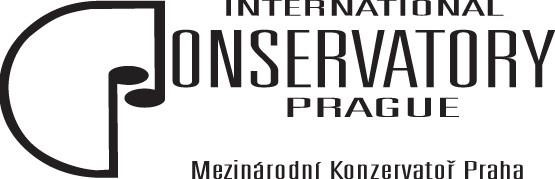 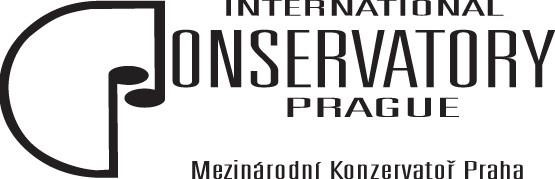 Maturitní otázky – Dějiny hudbyobor Zpěv, zaměření Populární zpěv, Rockový zpěv, World music, školní rok 2023/2024Hudba v období pravěku, antiky a středověku Hudba v období renesanceHudba v období baroka v Čechách a v NěmeckuHudba v období baroka v Itálii, ve Francii a v AngliiHudba v období klasicismu v Čechách a česká emigraceHudba v období klasicismu v EvropěHudba v období romantismu v ČecháchHudba v období romantismu v Rusku a v německy mluvících zemíchHudba v období romantismu ve Francii a v ItáliiHudba na přelomu 19. a 20. století a v 1. pol. 20. století v ČecháchHudba na přelomu 19. a 20. století a v 1. pol. 20. století v Rusku a v německy mluvících         zemíchHudba na přelomu 19. a 20. století a v 1. pol. 20. století v Itálii, Francii, Anglii a USADějiny symfonické hudby Vznik a vývoj jazzu do 50. let 20. stoletíJazz a jeho vývoj ve 2. polovině 20. století16. Rock’n’roll a jeho nejznámější představitelé
17. 60. Léta hippie, evropská a americká rocková scéna
18. Hardrocková scéna, novější styly, metal
19. Ikony 20. století (Queen, M. Jackson. W. Houston...)
20. Chanson (charakteristika, Piaf, Hegerová)
21. Česká scéna jazz, rock, pop (vznik a vývoj, členění, stylové a hudební znaky, osobnosti)
22. Dějiny muzikálu
23. Největší skladatelé nonartificiální hudby
24. Filmová hudba
25. Klub 27Zpracovali                                                                                                           SchválilMgA. Markéta Mazourová, Ph.D.                                                     JUDr. Emil Ščuka                                                Mgr. Pavel Petráněk                                                                          Ředitel konzervatořePedagogové předmětu                                                                     